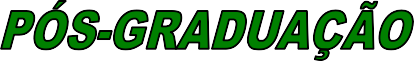 Itapetinga – BA,	de	de	.Assinatura do (a) Requerente: 	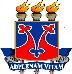 UNIVERSIDADE ESTADUAL DO SUDOESTE DA BAHIA - UESBUNIVERSIDADE ESTADUAL DO SUDOESTE DA BAHIA - UESBUNIVERSIDADE ESTADUAL DO SUDOESTE DA BAHIA - UESBUNIVERSIDADE ESTADUAL DO SUDOESTE DA BAHIA - UESBUNIVERSIDADE ESTADUAL DO SUDOESTE DA BAHIA - UESBUNIVERSIDADE ESTADUAL DO SUDOESTE DA BAHIA - UESBUNIVERSIDADE ESTADUAL DO SUDOESTE DA BAHIA - UESBUNIVERSIDADE ESTADUAL DO SUDOESTE DA BAHIA - UESBUNIVERSIDADE ESTADUAL DO SUDOESTE DA BAHIA - UESBPró-Reitoria de Pós-Graduação / Secretaria Setorial de Cursos – SCC-ITPró-Reitoria de Pós-Graduação / Secretaria Setorial de Cursos – SCC-ITPró-Reitoria de Pós-Graduação / Secretaria Setorial de Cursos – SCC-ITPró-Reitoria de Pós-Graduação / Secretaria Setorial de Cursos – SCC-ITPró-Reitoria de Pós-Graduação / Secretaria Setorial de Cursos – SCC-ITPró-Reitoria de Pós-Graduação / Secretaria Setorial de Cursos – SCC-ITPró-Reitoria de Pós-Graduação / Secretaria Setorial de Cursos – SCC-ITPró-Reitoria de Pós-Graduação / Secretaria Setorial de Cursos – SCC-ITPró-Reitoria de Pós-Graduação / Secretaria Setorial de Cursos – SCC-IT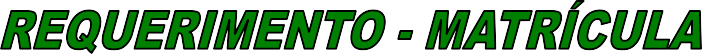 2024. MAR2024. MAR2024. MAR2024. MAR2024. MAR2024. MAR2024. MAR2024. MAR2024. MAR2024. MAR2024. MARCurso:DOUTORADO EM ZOOTECNIA – ALUNO CALOUROCurso:DOUTORADO EM ZOOTECNIA – ALUNO CALOUROCurso:DOUTORADO EM ZOOTECNIA – ALUNO CALOUROCurso:DOUTORADO EM ZOOTECNIA – ALUNO CALOUROCurso:DOUTORADO EM ZOOTECNIA – ALUNO CALOUROCurso:DOUTORADO EM ZOOTECNIA – ALUNO CALOUROPeríodo:2024. MARPeríodo:2024. MARPeríodo:2024. MARPeríodo:2024. MARPeríodo:2024. MARNome do requerente:Nome do requerente:Nome do requerente:Nome do requerente:Nome do requerente:Nome do requerente:Nº. de Matrícula:Nº. de Matrícula:Nº. de Matrícula:Nº. de Matrícula:Nº. de Matrícula:DADOS PESSOAISDADOS PESSOAISDADOS PESSOAISDADOS PESSOAISDADOS PESSOAISDADOS PESSOAISDADOS PESSOAISDADOS PESSOAISDADOS PESSOAISDADOS PESSOAISDADOS PESSOAISNome do Pai:Nome do Pai:Nome do Pai:Nome do Pai:Nome da Mãe:Nome da Mãe:Nome da Mãe:Nome da Mãe:Nome da Mãe:Nome da Mãe:Nome da Mãe:Naturalidade (Cidade/Estado):Naturalidade (Cidade/Estado):Naturalidade (Cidade/Estado):Naturalidade (Cidade/Estado):Nacionalidade:Nacionalidade:Nacionalidade:Estado Civil:Estado Civil:Sexo:Sexo:Titulo Eleitoral(nº Zona e nº Seção):Titulo Eleitoral(nº Zona e nº Seção):Titulo Eleitoral(nº Zona e nº Seção):Titulo Eleitoral(nº Zona e nº Seção):Nº RG:/ Órgão Emissor:Nº RG:/ Órgão Emissor:Nº RG:/ Órgão Emissor:Data de Nascimento:Data de Nascimento:Data de Nascimento:Data de Nascimento:Doc. Militar:Doc. Militar:Doc. Militar:Doc. Militar:CPF:CPF:CPF:CPF:CPF:CPF:CPF:ENDEREÇOENDEREÇOENDEREÇOENDEREÇOENDEREÇOENDEREÇOENDEREÇOENDEREÇOENDEREÇOENDEREÇOENDEREÇO(Avenida/Rua/ Praça/etc):(Avenida/Rua/ Praça/etc):(Avenida/Rua/ Praça/etc):(Avenida/Rua/ Praça/etc):Nº:Bairro:Bairro:Bairro:Bairro:Bairro:Bairro:Cidade:Cidade:Cidade:CEP:Telefone:e-mail:e-mail:e-mail:e-mail:e-mail:e-mail:ASSINALENOME DA DISCIPLINANOME DA DISCIPLINANOME DA DISCIPLINANOME DA DISCIPLINANOME DA DISCIPLINANOME DA DISCIPLINANOME DA DISCIPLINACHCHCR1 (	)PPZ27- ESTÁGIO EM DOCÊNCIA IIPPZ27- ESTÁGIO EM DOCÊNCIA IIPPZ27- ESTÁGIO EM DOCÊNCIA IIPPZ27- ESTÁGIO EM DOCÊNCIA IIPPZ27- ESTÁGIO EM DOCÊNCIA IIPPZ27- ESTÁGIO EM DOCÊNCIA IIPPZ27- ESTÁGIO EM DOCÊNCIA II1515002 (	)PPZ236- ESTÁGIO EM DOCÊNCIA IIIPPZ236- ESTÁGIO EM DOCÊNCIA IIIPPZ236- ESTÁGIO EM DOCÊNCIA IIIPPZ236- ESTÁGIO EM DOCÊNCIA IIIPPZ236- ESTÁGIO EM DOCÊNCIA IIIPPZ236- ESTÁGIO EM DOCÊNCIA IIIPPZ236- ESTÁGIO EM DOCÊNCIA III1515003 (	)PPZ31 - EXAME GERAL DE QUALIFICAÇÃOPPZ31 - EXAME GERAL DE QUALIFICAÇÃOPPZ31 - EXAME GERAL DE QUALIFICAÇÃOPPZ31 - EXAME GERAL DE QUALIFICAÇÃOPPZ31 - EXAME GERAL DE QUALIFICAÇÃOPPZ31 - EXAME GERAL DE QUALIFICAÇÃOPPZ31 - EXAME GERAL DE QUALIFICAÇÃO0000004 (	)PPZ99 – ENDOCRINOLOGIA E METABOLISMO ANIMALPPZ99 – ENDOCRINOLOGIA E METABOLISMO ANIMALPPZ99 – ENDOCRINOLOGIA E METABOLISMO ANIMALPPZ99 – ENDOCRINOLOGIA E METABOLISMO ANIMALPPZ99 – ENDOCRINOLOGIA E METABOLISMO ANIMALPPZ99 – ENDOCRINOLOGIA E METABOLISMO ANIMALPPZ99 – ENDOCRINOLOGIA E METABOLISMO ANIMAL4545035 (	)PPGIT01 – ESTATÍSTICA APLICADAPPGIT01 – ESTATÍSTICA APLICADAPPGIT01 – ESTATÍSTICA APLICADAPPGIT01 – ESTATÍSTICA APLICADAPPGIT01 – ESTATÍSTICA APLICADAPPGIT01 – ESTATÍSTICA APLICADAPPGIT01 – ESTATÍSTICA APLICADA6060046 (	)PPZ81 – NUTRIÇÃO DE BOVINOS EM PASTEJOPPZ81 – NUTRIÇÃO DE BOVINOS EM PASTEJOPPZ81 – NUTRIÇÃO DE BOVINOS EM PASTEJOPPZ81 – NUTRIÇÃO DE BOVINOS EM PASTEJOPPZ81 – NUTRIÇÃO DE BOVINOS EM PASTEJOPPZ81 – NUTRIÇÃO DE BOVINOS EM PASTEJOPPZ81 – NUTRIÇÃO DE BOVINOS EM PASTEJO6060037 (	)PPZ50 – PESQUISAPPZ50 – PESQUISAPPZ50 – PESQUISAPPZ50 – PESQUISAPPZ50 – PESQUISAPPZ50 – PESQUISAPPZ50 – PESQUISA0000008 (	)PPZ86 - PESQUISA E PRODUÇÃO EM BOVINOCULTURA DE LEITEPPZ86 - PESQUISA E PRODUÇÃO EM BOVINOCULTURA DE LEITEPPZ86 - PESQUISA E PRODUÇÃO EM BOVINOCULTURA DE LEITEPPZ86 - PESQUISA E PRODUÇÃO EM BOVINOCULTURA DE LEITEPPZ86 - PESQUISA E PRODUÇÃO EM BOVINOCULTURA DE LEITEPPZ86 - PESQUISA E PRODUÇÃO EM BOVINOCULTURA DE LEITEPPZ86 - PESQUISA E PRODUÇÃO EM BOVINOCULTURA DE LEITE6060039 (	)PPZ74 – PRODUÇÃO E CONSERVAÇÃO DE FORRAGENSPPZ74 – PRODUÇÃO E CONSERVAÇÃO DE FORRAGENSPPZ74 – PRODUÇÃO E CONSERVAÇÃO DE FORRAGENSPPZ74 – PRODUÇÃO E CONSERVAÇÃO DE FORRAGENSPPZ74 – PRODUÇÃO E CONSERVAÇÃO DE FORRAGENSPPZ74 – PRODUÇÃO E CONSERVAÇÃO DE FORRAGENSPPZ74 – PRODUÇÃO E CONSERVAÇÃO DE FORRAGENS60600310 (	)PPZ33 - PROFICIÊNCIA EM LÍNGUA ESPANHOLAPPZ33 - PROFICIÊNCIA EM LÍNGUA ESPANHOLAPPZ33 - PROFICIÊNCIA EM LÍNGUA ESPANHOLAPPZ33 - PROFICIÊNCIA EM LÍNGUA ESPANHOLAPPZ33 - PROFICIÊNCIA EM LÍNGUA ESPANHOLAPPZ33 - PROFICIÊNCIA EM LÍNGUA ESPANHOLAPPZ33 - PROFICIÊNCIA EM LÍNGUA ESPANHOLA00000011 (	)PPZ24- SEMINÁRIO TEMA LIVRE DPPZ24- SEMINÁRIO TEMA LIVRE DPPZ24- SEMINÁRIO TEMA LIVRE DPPZ24- SEMINÁRIO TEMA LIVRE DPPZ24- SEMINÁRIO TEMA LIVRE DPPZ24- SEMINÁRIO TEMA LIVRE DPPZ24- SEMINÁRIO TEMA LIVRE D00000012 (	)PPZ66 -TÓPICOS EM CIENCIA DA CARNEPPZ66 -TÓPICOS EM CIENCIA DA CARNEPPZ66 -TÓPICOS EM CIENCIA DA CARNEPPZ66 -TÓPICOS EM CIENCIA DA CARNEPPZ66 -TÓPICOS EM CIENCIA DA CARNEPPZ66 -TÓPICOS EM CIENCIA DA CARNEPPZ66 -TÓPICOS EM CIENCIA DA CARNE60600413 (         )PPZ59 - AVANÇOS NOS ESTUDOS DAS EXIGÊNCIAS NUTRICIONAIS DE CAPRINOS E OVINOSPPZ59 - AVANÇOS NOS ESTUDOS DAS EXIGÊNCIAS NUTRICIONAIS DE CAPRINOS E OVINOSPPZ59 - AVANÇOS NOS ESTUDOS DAS EXIGÊNCIAS NUTRICIONAIS DE CAPRINOS E OVINOSPPZ59 - AVANÇOS NOS ESTUDOS DAS EXIGÊNCIAS NUTRICIONAIS DE CAPRINOS E OVINOSPPZ59 - AVANÇOS NOS ESTUDOS DAS EXIGÊNCIAS NUTRICIONAIS DE CAPRINOS E OVINOSPPZ59 - AVANÇOS NOS ESTUDOS DAS EXIGÊNCIAS NUTRICIONAIS DE CAPRINOS E OVINOSPPZ59 - AVANÇOS NOS ESTUDOS DAS EXIGÊNCIAS NUTRICIONAIS DE CAPRINOS E OVINOS606004Vem requerer matrícula no Curso de Pós-graduação em Nível de Doutorado em Zootecnia, para o I período letivo do ano de 2024, nos termos e condições das Resoluções CONSEPE 55/2016 e 81/2011 que regulamentam a estrutura, organização e funcionamento dos cursos de Pós-Graduação “Stricto Sensu” da UESB.Vem requerer matrícula no Curso de Pós-graduação em Nível de Doutorado em Zootecnia, para o I período letivo do ano de 2024, nos termos e condições das Resoluções CONSEPE 55/2016 e 81/2011 que regulamentam a estrutura, organização e funcionamento dos cursos de Pós-Graduação “Stricto Sensu” da UESB.Vem requerer matrícula no Curso de Pós-graduação em Nível de Doutorado em Zootecnia, para o I período letivo do ano de 2024, nos termos e condições das Resoluções CONSEPE 55/2016 e 81/2011 que regulamentam a estrutura, organização e funcionamento dos cursos de Pós-Graduação “Stricto Sensu” da UESB.Vem requerer matrícula no Curso de Pós-graduação em Nível de Doutorado em Zootecnia, para o I período letivo do ano de 2024, nos termos e condições das Resoluções CONSEPE 55/2016 e 81/2011 que regulamentam a estrutura, organização e funcionamento dos cursos de Pós-Graduação “Stricto Sensu” da UESB.Vem requerer matrícula no Curso de Pós-graduação em Nível de Doutorado em Zootecnia, para o I período letivo do ano de 2024, nos termos e condições das Resoluções CONSEPE 55/2016 e 81/2011 que regulamentam a estrutura, organização e funcionamento dos cursos de Pós-Graduação “Stricto Sensu” da UESB.Vem requerer matrícula no Curso de Pós-graduação em Nível de Doutorado em Zootecnia, para o I período letivo do ano de 2024, nos termos e condições das Resoluções CONSEPE 55/2016 e 81/2011 que regulamentam a estrutura, organização e funcionamento dos cursos de Pós-Graduação “Stricto Sensu” da UESB.Vem requerer matrícula no Curso de Pós-graduação em Nível de Doutorado em Zootecnia, para o I período letivo do ano de 2024, nos termos e condições das Resoluções CONSEPE 55/2016 e 81/2011 que regulamentam a estrutura, organização e funcionamento dos cursos de Pós-Graduação “Stricto Sensu” da UESB.Vem requerer matrícula no Curso de Pós-graduação em Nível de Doutorado em Zootecnia, para o I período letivo do ano de 2024, nos termos e condições das Resoluções CONSEPE 55/2016 e 81/2011 que regulamentam a estrutura, organização e funcionamento dos cursos de Pós-Graduação “Stricto Sensu” da UESB.Vem requerer matrícula no Curso de Pós-graduação em Nível de Doutorado em Zootecnia, para o I período letivo do ano de 2024, nos termos e condições das Resoluções CONSEPE 55/2016 e 81/2011 que regulamentam a estrutura, organização e funcionamento dos cursos de Pós-Graduação “Stricto Sensu” da UESB.Vem requerer matrícula no Curso de Pós-graduação em Nível de Doutorado em Zootecnia, para o I período letivo do ano de 2024, nos termos e condições das Resoluções CONSEPE 55/2016 e 81/2011 que regulamentam a estrutura, organização e funcionamento dos cursos de Pós-Graduação “Stricto Sensu” da UESB.Vem requerer matrícula no Curso de Pós-graduação em Nível de Doutorado em Zootecnia, para o I período letivo do ano de 2024, nos termos e condições das Resoluções CONSEPE 55/2016 e 81/2011 que regulamentam a estrutura, organização e funcionamento dos cursos de Pós-Graduação “Stricto Sensu” da UESB.